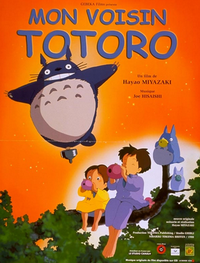 Mon Voisin Totoro Pistes pédagogiquesGroupe 2 : Proposition de séquenceGroupe 2 : Proposition de séquenceN° ObjectifsDéroulementDocuments, matériel1Emettre des hypothèsesEcoute de la bande-annonce sans les images d’abord puis avec dans un second temps : donner ses impressions.Bande-annonce et/ou générique2Identifier les personnagesClasser les personnages entre ceux qui relèvent du réel et ceux qui relèvent de l’imaginaire.
Mettre en évidence des liens entre eux.Bande-annoceAffiche3Après la projectionRecueillir les 1ères impressionsComparer la description des personnages avant/après la projection.4Repérer les émotionsDécrire un photogramme d’un personnage et l’associer à une émotion.DVD ou extraits du filmPhotogrammes5Création d’un répertoire des émotions en lien avec des albums (malle pagnes et palabres par ex)